ΑΙΤΗΣΗ ΥΠΟΒΟΛΗΣ* ΜΑΘΗΤΙΚΗΣ ΤΑΙΝΙΑΣ  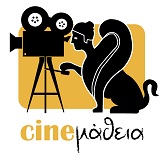 στο διανησιωτικό κινηματογραφικό  Φεστιβάλ σχολείων Δ. Ε. Βορείου και Νοτίου Αιγαίου «CINEμάθεια,2020-2021»της Διεύθυνσης Δευτεροβάθμιας Εκπαίδευσης Χίου ΘΕΜΑ: για τις ταινίες μυθοπλασίας ή animation:« Ένα ποίημα,  τραγούδι, διήγημα, παραμύθι, θρύλος ή φωτογραφία που μάς εμπνέει…» και, για τις ταινίες ντοκιμαντέρ: «…“Κεντώντας” το δέντρο της Μνήμης ή της Ευαισθησίας…»  ΕΙΔΙΚΗ ΘΕΜΑΤΙΚΗ: (μυθοπλασία ή ντοκιμαντέρ):«Το δικό μας ‘’21 σμίγει -200 χρόνια μετά- με το ’21 της Επανάστασης»*                                         Ημερομηνία:	                                         Aρ. πρωτ.:	ΔΙΕΥΘΥΝΣΗ  Δ/ΘΜΙΑΣ  ΕΚΠΑΙΔΕΥΣΗΣ:   ΔΗΜΟΣ/ΠΕΡΙΟΧΗ  ΣΧΟΛΕΙΟΥ:   ΣΧΟΛΙΚΗ  ΜΟΝΑΔΑ: ΤΑΧΥΔ. ΔΙΕΥΘΥΝΣΗ:  ΤΗΛ.:   Ε-MAIL:   FΑΧ:   ΟΝΟΜΑΤΕΠΩΝΥΜΟ  ΔΙΕΥΘΥΝΤΗ/ΝΤΡΙΑΣ:   ΟΝΟΜΑΤΕΠΩΝΥΜΟ  ΕΚΠΑΙΔΕΥΤΙΚΩΝ-ΣΥΝΤΟΝΙΣΤΩΝ  ΤΗΣ  ΜΑΘΗΤΙΚΗΣ  ΟΜΑΔΑΣ:   	ΠΕ …     τηλ./e-mail:	ΠΕ …     τηλ. /e-mail:	ΠΕ …     τηλ. /e-mail:ΑΡΙΘΜΟΣ  ΜΑΘΗΤΩΝ/-ΤΡΙΩΝ  ΟΜΑΔΑΣ:   ΣΥΝΟΛΙΚΟΣ  ΑΡΙΘΜΟΣ  ΜΑΘΗΤΩΝ/-ΤΡΙΩΝ  ΣΧΟΛΕΙΟΥ:   ΕΝΔΕΙΚΤΙΚΟΣ  ΤΙΤΛΟΣ  και  ΚΑΤΗΓΟΡΙΑ (μυθοπλασία, ντοκιμαντέρ, animation, video-clip) ΤΗΣ  ΤΑΙΝΙΑΣ:   	                                                                           Διαγράψτε, αναλόγως                                                   Η  ΤΑΙΝΙΑ  ΘΑ  ΕΙΝΑΙ  ΚΑΡΠΟΣ:   	  ΠΡΟΓΡΑΜΜΑΤΟΣ  ΣΧΟΛΙΚΗΣ  ΔΡΑΣΤΗΡΙΟΤΗΤΑΣ   	  ΠΡΟΪΟΝ  ΑΛΛΗΣ  ΔΙΔΑΚΤΙΚΗΣ  Ή ΒΙΩΜΑΤΙΚΗΣ/ ΕΡΕΥΝΗΤΙΚΗΣ ΕΡΓΑΣΙΑΣ ΕΠΙΓΡΑΜΜΑΤΙΚΗ  ΠΑΡΟΥΣΙΑΣΗ ΤΟΥ  ΘΕΜΑΤΟΣ  ΤΗΣ :    Ο/H   ΔΙΕΥΘΥΝΤΗΣ/NTΡΙΑ	            ΟΙ  ΣΥΝΤΟΝΙΣΤΕΣ  ΕΚΠΑΙΔΕΥΤΙΚΟΙ--------------------------------------------------------------------------------------------------------------------------------------* ΗΛΕΚΤΡΟΝΙΚΗ  ΥΠΟΒΟΛΗ ΤΗΣ ΣΤΟ E-MAIL: ypsd@dide.chi.sch.gr MΕ ΚΟΙΝΟΠΟΙΗΣΗ ΚΑΙ ΣΤΟ  E-MAIL: stsiropina@sch.gr